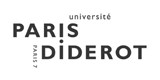 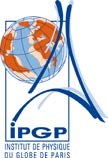 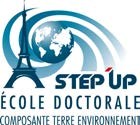 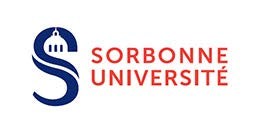 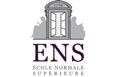 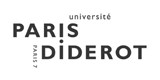 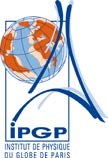 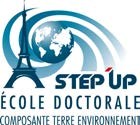 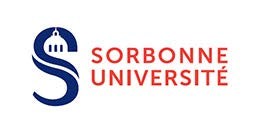 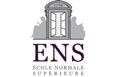 RAPPORT DU COMITÉ DE SUIVI INDIVIDUEL Le rapport original est à adresser, signé et sous format électronique, au secrétariat de l’école doctorale : edstepup-te@ipgp.fr pour la composante Terre-Environnment ou edstepup_pu@univ-paris-diderot.fr pour la composante Physique de l'Univers. Des copies sont données au doctorant, au directeur de thèse, au responsable de l‘unité d’accueil et aux membres du CSI.  Date et lieu du Comité de Suivi Individuel :     DOCTORANT NATURE DU FINANCEMENT Quotité de temps (%) que le doctorant consacre à sa thèse : Unité/Equipe de recherche : Responsable de l'Unité/Equipe de recherche : Directeur de thèse (nom, taux d’encadrement et E-mail) : C-direction (nom, taux d’encadrement) : Ecole Doctorale STEP’UP : IPGP – 1, rue Jussieu – 75238 Paris Cedex 05 – Tél. : +33(0)1 83 95 75 10 – scol-ed@ipgp.fr MEMBRES DU COMITE DE SUIVI INDIVIDUEL (hors encadrement) FORMATIONS - ACTIVITÉS - MOBILITE VALORISATION DE LA RECHERCHE Communications (poster, oral) :  Publications * : * Si aucune publication, préciser le programme de publication au cours de la thèse : Autre valorisation (ex. brevet) : PROJETS DU DOCTORANT Projet professionnel : Après-thèse envisagé : RAPPORT DU COMITE DE SUIVI INDIVIDUEL  (sous-sections données à titre indicatif)  RESUME DE L’ENTRETIEN INDIVIDUEL AVEC LE  DOCTORANT  (ci-dessous ou sur papier libre) Signature du doctorant : RESUME DE L’ENTRETIEN AVEC LE  DIRECTEUR DE THESE (ci-dessous ou sur papier libre) Signature du directeur de thèse : ….……………………………………………….. Partie réservée à l’ED ……………………………………………………….. A faire signer le jour de la réinscription  AVIS DU DIRECTEUR/DIRECTEUR ADJOINT DE L’ED ☐ Favorable à la réinscription du doctorant ☐ Défavorable à la réinscription du doctorant (avis à justifier)  	Signature : ☐ CSI 1ère année = avant la réinscription en 2e année ☐ CSI 2e année = avant la réinscription en 3e année ☐ CSI 3e année = préparation de  fin de thèse ☐ CSI 3e année = demande de dérogation pour réinscription  en 4e année NOM et prénom :            Composante :      ☐ Terre environnement              ☐Physique de l’univers Etablissement d’inscription :         	☐ IPGP 	☐Sorbonne Université     	☐ ENS           	 ☐Université Paris Diderot       Etablissement de cotutelle (le cas échéant) : Titre de la thèse :  Date de début de thèse : NOM - PRENOM FONCTION UNITE/EQUIPE E-mail Formations suivies : Activités (autres que formations) / réalisations : Mobilité dans un laboratoire à l’international :  ☐ OUI   Si oui, préciser où et dans quel cadre :   ☐ NON Progression et avis sur le respect de la durée de thèse : Objectifs à réaliser dans l’année :  Recommandations au doctorant/directeur de thèse : Relation doctorant/directeur(s) :  Avis pour réinscription en thèse :  Signature du président du Comité de Suivi Individuel : 